Администрация Дзержинского районаКрасноярского краяПОСТАНОВЛЕНИЕс.Дзержинское09.01.2019											№ 3-пО первоначальной постановке граждан 2002 года рождения на воинский учёт в военном комиссариате Тасеевского и Дзержинского районов Красноярского краяВ соответствии с Федеральным Законом РФ от 28.03.1998 года № 53-ФЗ «О воинской обязанности и военной службе», в целях осуществления первоначальной постановки на воинский учет граждан 2002 года рождения и определения степени их годности к военной службе по состоянию здоровья, руководствуясь ст. 19 Устава района, ПОСТАНОВЛЯЮ:1.Провести первоначальную постановку граждан 2002 года рождения на воинский учет с 1 января по 31 марта 2019 года.2. Рекомендовать Главному врачу КГБУЗ «Дзержинская районная больница» Пятков О.В.:2.1. На основании заявки военного комиссара Тасеевского и Дзержинского районов Красноярского края выделить врачей-специалистов, медицинских сестер для освидетельствования граждан, подлежащих первоначальной постановки на воинский учет.2.2. Обеспечить медицинскую комиссию необходимым медико-санитарным оборудованием и медикаментами.2.3. Обеспечить всем юношам, подлежащим первоначальной постановке на воинский учет, необходимые медицинские исследования согласно графику военного комиссариата.2.4. Выделить на период первоначальной постановки на воинский учет необходимое количество мест для внеочередного стационарного обследования и лечения допризывников.2.5. Стационарное обследование призывников закончить 25 марта 2019 года, а их лечения до 1 июля 2019 года, под особый контроль взять граждан, подлежащих призыву на военную службу, требующих длительного срока лечения, сообщить в военный комиссариат о результатах такого лечения.2.6. На всех юношей, подлежащих первоначальной постановке на воинский учет, отобрать индивидуальные карты амбулаторного больного с необходимыми вкладными листами.2.7. Организовать вне очереди прием граждан, подлежащих первоначальной постановке на воинский учет, по направлениям медицинской комиссии военного комиссариата.3.Руководителям предприятий, организаций, учреждений, главам сельсоветов и руководителям учебных заведений района независимо от организационно-правовых форм и форм собственности:3.1. Обеспечить гражданам 2002 года рождения, проживающим или обучающимся на территории Дзержинского района, возможность своевременной явки по повесткам отдела военного комиссариата для постановки на воинский учет.3.2. Назначить ответственное лицо за явку граждан 2002 года рождения в военный комиссариат для постановки на воинский учет.3.3.В установленные военным комиссариатом дни, согласно графику, под руководством и при сопровождении лица, ответственного за первоначальную постановку на воинский учет, направить юношей в военный комиссариат для прохождения медицинской комиссии, при необходимости обеспечить автотранспортом.3.4.В случае неявки граждан в военный комиссариат Тасеевского и Дзержинского районов без уважительной причины, принять по согласованию с военным комиссаром Тасеевского и Дзержинского районов и начальником МО МВД России «Дзержинский» по Дзержинскому району неотложные меры по обеспечению явки на комиссию.4. Рекомендовать начальнику МО МВД России «Дзержинский» по Мошковскому С.П.:4.1. Оказать помощь военному комиссару в розыске и доставке юношей, уклоняющихся от прохождения первоначальной постановки на воинский учёт.4.2. Представить в военный комиссариат списки граждан, привлекающихся к уголовной ответственности, находящихся под судом и следствием, вызывавшихся в органы внутренних дел за нарушения общественного порядка, другие правонарушения, злоупотребление алкоголем, употребление наркотических средств, а также сведения о лицах, получивших гражданство Российской Федерации.5. Начальнику отдела культуры, молодёжной политики и спорта администрации Дзержинского района Нечаевой И.Ю. совместно с директором МБОУ «Дзержинская средняя общеобразовательная школа №1» Штарк Ю.Л. в целях активизации военно-патриотического воспитания организовать и провести 23.02.2019 года соревнования по военно-прикладным видам спорта с награждением победителей ценными призами и подарками.6. Контроль за исполнением настоящего постановления возложить на заместителя главы Дзержинского района по общественно-политическим вопросам Ю.С. Гончарика.7. Постановление вступает в силу со дня подписания.Временно исполняющийобязанности главыДзержинского района							В.Н. Дергунов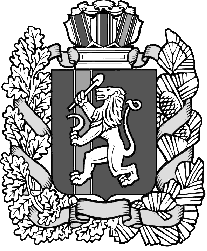 